Week beginning: 16.12.19Quote for the week…Christmas is not a time nor a season, but a state of mind. To cherish peace and goodwill, to be plenteous in mercy, is to have the real spirit of Christmas.Calvin CoolidgeAmerican politician and lawyer; 30th president of the United States from 1923 to 1929The Hospital Education Service wishes a peaceful and very merry Christmas to all our pupils and their families…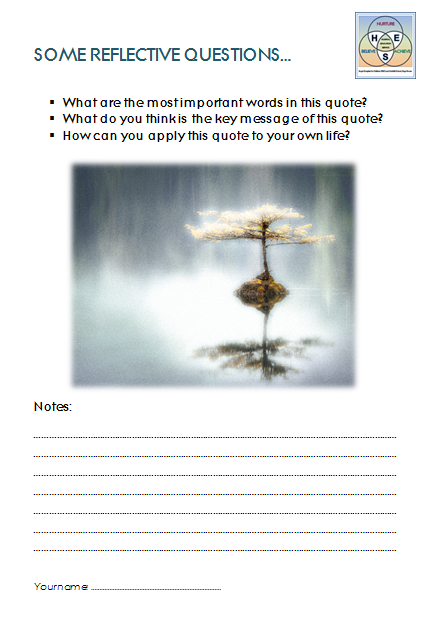 